 CDII Annual Breach Reporting Form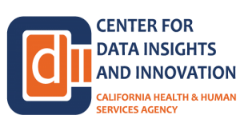 (Include Suspected Breach Events) Department:Date of Report to CDII:Submitted by (name):Title: Email:Email:Phone:Date of EventCal-CSIRS Incident NumberBrief Description of Breach / Suspected BreachWas Risk Analysis Conducted?Brief description of result of Risk Analysis & Corrective Action Plan, and mitigation (if Breach occurred)Was it a confirmed breachWere notifications sentIf yes, to how many IndividualsType of Breach